Curriculum vitae for Type hereAcademic qualifications and other trainingsProfessional qualifications and membershipsPosition historyProvide a list of the various positions you have worked in for your current employer and previous employers (where relevant) to demonstrate your capability and experience in relation to the prequalification / tender.Career summary and key attributes applicable to prequalification / tenderProject experienceProvide a description of your key relevant civil (transport infrastructure) projects you have worked on in the past to demonstrate your experience in relation to this tender / prequalification application.Add several more tables in the above format to capture a significant number of years of experience that will clearly demonstrate your technical capabilities for a prequalification assessment or tender assessment. We would be looking for at least 5 years of experience over several projects.RefereesProvide at least three contactable referees. Two referees must be external to your current or previous employer.If you have worked on a Transport and Main Roads project, at least one referee must be a Transport and Main Roads referee (or from another road authority, if applicant has not previously undertaken any departmental works).Instructions:Please complete the relevant details in the CV template. Do not modify the layout of the tables. However please delete the examples and add lines where necessary.[Any example guidance text provided to help with completion of this Form will be shown in green italic font. Delete all guidance text, including this text. To delete the guidance text, triple click mouse on the guidance text then press ‘Delete’].Please be advised that Transport and Main Roads may maintain a database for comparisons of CVs for tender & prequalification application.In Part 6, provide your specific responsibilities in each project, instead of overly describing the scope of works in the project.Transport and Main Roads are particularly interested in the applicant’s experience delivering civil (road & bridge) projects, and not so much other types of works (such as buildings, water reticulation, etc.).Current position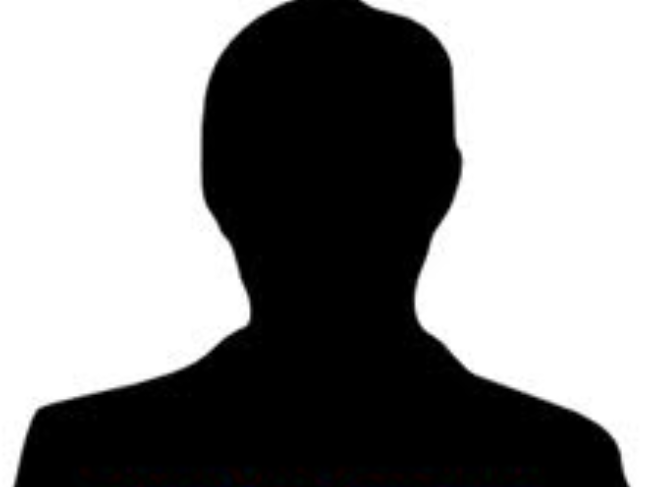 (insert photo)Company name(insert photo)Address(insert photo)Phone(insert photo)Email(insert photo)Availability – timeframe (e.g. commencing from mm/yyyy & percentage)(insert photo)No. of years’ experience relevant to this role(insert photo)Degree or CertificateInstitutionYear of GraduationQualificationCertificate NumberCurrent (Yes / No)Expiry DatePeriodPeriodPeriodCompanyProject Description
including major component of the projectPositionType heretoType hereType hereType hereType hereAug 2018toPresentJoe Bloggs GroupXX Road Interchange upgrade on XX Hwy including 60 m long Super T girder bridgeSite EngineerAug 2015toJul 2018Joe Bloggs GroupProject EngineerDec 2012toJuly 2015Joe Bloggs GroupSite EngineerJan 2010toNov 2012ABC ConsultingProject ManagerDec 2007toDec 2010DEF Infrastructure ServicesProject EngineerJan 2007toDec 2007GHI ConstructionSite EngineerMar 2005toJan 2007JKL Consulting GroupSite EngineerFeb 2003toMar 2005MNO ConstructionGraduate EngineerFeb 2001toFeb 2003MNO ConstructionStudent Engineer (Total of xx months)Type hereExample – An engineer with over 12 years’ experience in numerous forms of civil construction. I began my career as an engineer with Main Roads and have since worked on many road, bridge, rail, water treatment and other types of civil construction projects across Queensland and also internationally. The projects I have worked on have consistently excelled in terms of safety, cost, quality, and programme performance. I have extensive major project management experience ($100 million +) and working to TMR and QR specifications.)Project detailsResponseDescription of responsibilitiesEmployerType hereA Building Company Pty LtdType hereGuidance for completing the Response ColumnWhat company were you working for at the time?Project Duration and time spent on the project will often be different.Provide a brief scope of the work of the project (it could be different to the works the company undertook on the project).Indicate if the company performed this work in the capacity of a sub-contractor or as the principal. (refer to Client & Principal Contractor field).$ Value of contract (or the company’s $ value for the project).Guidance for completing the Responsibilities ColumnSpecify prequalification level for the contract (i.e. R3 B2).Provide a brief scope of the work specifically undertaken by your company on this project.Provide your specific responsibilities on this project in the capacity of Project Manager/PE/CQR/SO.Outline any aspects of this project which may be relevant to the prequalification level or tender for which your CV is being assessed.Project duration
(mm/yyyy – mm/yyyy)Type hereNov 2016 to July 2018Type hereGuidance for completing the Response ColumnWhat company were you working for at the time?Project Duration and time spent on the project will often be different.Provide a brief scope of the work of the project (it could be different to the works the company undertook on the project).Indicate if the company performed this work in the capacity of a sub-contractor or as the principal. (refer to Client & Principal Contractor field).$ Value of contract (or the company’s $ value for the project).Guidance for completing the Responsibilities ColumnSpecify prequalification level for the contract (i.e. R3 B2).Provide a brief scope of the work specifically undertaken by your company on this project.Provide your specific responsibilities on this project in the capacity of Project Manager/PE/CQR/SO.Outline any aspects of this project which may be relevant to the prequalification level or tender for which your CV is being assessed.Time you spent on the project
(mm/yyyy – mm/yyyy)Type here3 months (Jan 2017 – Mar 2018)Type hereGuidance for completing the Response ColumnWhat company were you working for at the time?Project Duration and time spent on the project will often be different.Provide a brief scope of the work of the project (it could be different to the works the company undertook on the project).Indicate if the company performed this work in the capacity of a sub-contractor or as the principal. (refer to Client & Principal Contractor field).$ Value of contract (or the company’s $ value for the project).Guidance for completing the Responsibilities ColumnSpecify prequalification level for the contract (i.e. R3 B2).Provide a brief scope of the work specifically undertaken by your company on this project.Provide your specific responsibilities on this project in the capacity of Project Manager/PE/CQR/SO.Outline any aspects of this project which may be relevant to the prequalification level or tender for which your CV is being assessed.Scope of works in the project & contract value / subcontract valueType herePavement repairs and guardrail reinstatement in the Lockyer Valley in 3 separate areasType hereGuidance for completing the Response ColumnWhat company were you working for at the time?Project Duration and time spent on the project will often be different.Provide a brief scope of the work of the project (it could be different to the works the company undertook on the project).Indicate if the company performed this work in the capacity of a sub-contractor or as the principal. (refer to Client & Principal Contractor field).$ Value of contract (or the company’s $ value for the project).Guidance for completing the Responsibilities ColumnSpecify prequalification level for the contract (i.e. R3 B2).Provide a brief scope of the work specifically undertaken by your company on this project.Provide your specific responsibilities on this project in the capacity of Project Manager/PE/CQR/SO.Outline any aspects of this project which may be relevant to the prequalification level or tender for which your CV is being assessed.Client and Principal ContractorType hereTMRAAA Constructions Pty LtdType hereGuidance for completing the Response ColumnWhat company were you working for at the time?Project Duration and time spent on the project will often be different.Provide a brief scope of the work of the project (it could be different to the works the company undertook on the project).Indicate if the company performed this work in the capacity of a sub-contractor or as the principal. (refer to Client & Principal Contractor field).$ Value of contract (or the company’s $ value for the project).Guidance for completing the Responsibilities ColumnSpecify prequalification level for the contract (i.e. R3 B2).Provide a brief scope of the work specifically undertaken by your company on this project.Provide your specific responsibilities on this project in the capacity of Project Manager/PE/CQR/SO.Outline any aspects of this project which may be relevant to the prequalification level or tender for which your CV is being assessed.TMR Contract No. or Project Number
(if applicable)Type hereCN-xxxx or 222/333/444Type hereGuidance for completing the Response ColumnWhat company were you working for at the time?Project Duration and time spent on the project will often be different.Provide a brief scope of the work of the project (it could be different to the works the company undertook on the project).Indicate if the company performed this work in the capacity of a sub-contractor or as the principal. (refer to Client & Principal Contractor field).$ Value of contract (or the company’s $ value for the project).Guidance for completing the Responsibilities ColumnSpecify prequalification level for the contract (i.e. R3 B2).Provide a brief scope of the work specifically undertaken by your company on this project.Provide your specific responsibilities on this project in the capacity of Project Manager/PE/CQR/SO.Outline any aspects of this project which may be relevant to the prequalification level or tender for which your CV is being assessed.Contract Administrator / Superindendent
(if applicable)Type hereJames Smith from TMR or Allan Smith from AAA Construction ServicesType hereGuidance for completing the Response ColumnWhat company were you working for at the time?Project Duration and time spent on the project will often be different.Provide a brief scope of the work of the project (it could be different to the works the company undertook on the project).Indicate if the company performed this work in the capacity of a sub-contractor or as the principal. (refer to Client & Principal Contractor field).$ Value of contract (or the company’s $ value for the project).Guidance for completing the Responsibilities ColumnSpecify prequalification level for the contract (i.e. R3 B2).Provide a brief scope of the work specifically undertaken by your company on this project.Provide your specific responsibilities on this project in the capacity of Project Manager/PE/CQR/SO.Outline any aspects of this project which may be relevant to the prequalification level or tender for which your CV is being assessed.Your role in the ProjectType hereProject Manager / Project Engineer / CQR / Safety OfficerType hereGuidance for completing the Response ColumnWhat company were you working for at the time?Project Duration and time spent on the project will often be different.Provide a brief scope of the work of the project (it could be different to the works the company undertook on the project).Indicate if the company performed this work in the capacity of a sub-contractor or as the principal. (refer to Client & Principal Contractor field).$ Value of contract (or the company’s $ value for the project).Guidance for completing the Responsibilities ColumnSpecify prequalification level for the contract (i.e. R3 B2).Provide a brief scope of the work specifically undertaken by your company on this project.Provide your specific responsibilities on this project in the capacity of Project Manager/PE/CQR/SO.Outline any aspects of this project which may be relevant to the prequalification level or tender for which your CV is being assessed.Project detailsResponseDescription of responsibilitiesEmployerType hereWe are looking for what you have specifically been responsible for on each project you have worked on. So please do not cut and paste (refer to Guide Notes above)Project duration
(mm/yyyy – mm/yyyy)Type hereWe are looking for what you have specifically been responsible for on each project you have worked on. So please do not cut and paste (refer to Guide Notes above)Time you spent on the project
(mm/yyyy – mm/yyyy)Type hereWe are looking for what you have specifically been responsible for on each project you have worked on. So please do not cut and paste (refer to Guide Notes above)Scope of works in the project & contract value / subcontract valueType hereWe are looking for what you have specifically been responsible for on each project you have worked on. So please do not cut and paste (refer to Guide Notes above)Client and Principal ContractorType hereWe are looking for what you have specifically been responsible for on each project you have worked on. So please do not cut and paste (refer to Guide Notes above)TMR Contract No. or Project Number
(if applicable)Type hereWe are looking for what you have specifically been responsible for on each project you have worked on. So please do not cut and paste (refer to Guide Notes above)Contract Administrator / Superindendent
(if applicable)Type hereWe are looking for what you have specifically been responsible for on each project you have worked on. So please do not cut and paste (refer to Guide Notes above)Your role in the ProjectType hereWe are looking for what you have specifically been responsible for on each project you have worked on. So please do not cut and paste (refer to Guide Notes above)Project detailsResponseDescription of responsibilitiesEmployerType hereWe are looking for what you have specifically been responsible for on each project you have worked on. So please do not cut and paste (refer to Guide Notes above)Project duration
(mm/yyyy – mm/yyyy)Type hereWe are looking for what you have specifically been responsible for on each project you have worked on. So please do not cut and paste (refer to Guide Notes above)Time you spent on the project
(mm/yyyy – mm/yyyy)Type hereWe are looking for what you have specifically been responsible for on each project you have worked on. So please do not cut and paste (refer to Guide Notes above)Scope of works in the project & contract value / subcontract valueType hereWe are looking for what you have specifically been responsible for on each project you have worked on. So please do not cut and paste (refer to Guide Notes above)Client and Principal ContractorType hereWe are looking for what you have specifically been responsible for on each project you have worked on. So please do not cut and paste (refer to Guide Notes above)TMR Contract No. or Project Number
(if applicable)Type hereWe are looking for what you have specifically been responsible for on each project you have worked on. So please do not cut and paste (refer to Guide Notes above)Contract Administrator / Superindendent
(if applicable)Type hereWe are looking for what you have specifically been responsible for on each project you have worked on. So please do not cut and paste (refer to Guide Notes above)Your role in the ProjectType hereWe are looking for what you have specifically been responsible for on each project you have worked on. So please do not cut and paste (refer to Guide Notes above)NamePositionPhone / MobileEmailCompany and Project